Конспект театрализованной деятельностипо правам ребенка «Право на имя» во второй младшей группеСказка о том, как принцесса имя свое не знала.Цель: познакомить детей с правом на имя, воспитывать интерес, внимание, доброжелательное отношение к окружающим через театральную деятельность, обогащать словарный запас.НОД-Ребята, сегодня я покажу вам интересную сказку.Жила-была в небольшом государстве принцесса, а как звали ее она не знала. Пошла принцесса погулять на лужок. Встретил зайчика.- Здравствуй, а ты кто? -спросила принцесса.- Я зайка, а ты кто?- Я принцесса.- А как тебя зовут? -спросил зайка.- Как это зовут?- Имя - это то как тебя называют. Как мама тебя называет?- Мама называет меня лучиком, доченькой, принцесса -  сказала девочка.- Ого сколько у тебя имен, а у меня только одно.Тут издалека послышался голос зайчихи. "Попрыгайка, иди морковку грызть". Зайка Попрыгайка ускакал, а принцесса пошла дальше. Шла, шла и увидела медвежонка.- Здравствуй, -сказала принцесса, -ты кто?- Я медвежонок, - а ты кто?- Я не знаю - печально ответила принцесса.В это время набежали тучи, и стал капать дождик.- Миша, -послышался голос мамы медвежонка, -пора домой.Осталась принцесса одна и стало ей очень грустно.- Аленушка, доченька моя, иди скорее в замок, дождик начался. -Это мама звала принцессу.И тут принцесса поняла, что это ее мама зовет по имени и побежала домой.Рефлексия:- Ребята, узнала принцесса имя свое?- Как ее зовут?- А вы знаете как вас зовут?Давайте поиграем с мячом "Назови свое имя"- Ребята, а как вы думаете кто назвал вас такими именами (мама, папа)У каждого человека есть право на имя.- Как зовут вашу маму? (Продолжаем играть игру с мячом.)- С кем девочка встретилась на лугу? Как их звали?Теперь мы знаем, что даже у животных есть имена, мама и папа.Вывод: Каждый человек имеет право на имя, и чтобы у него были мама и папа.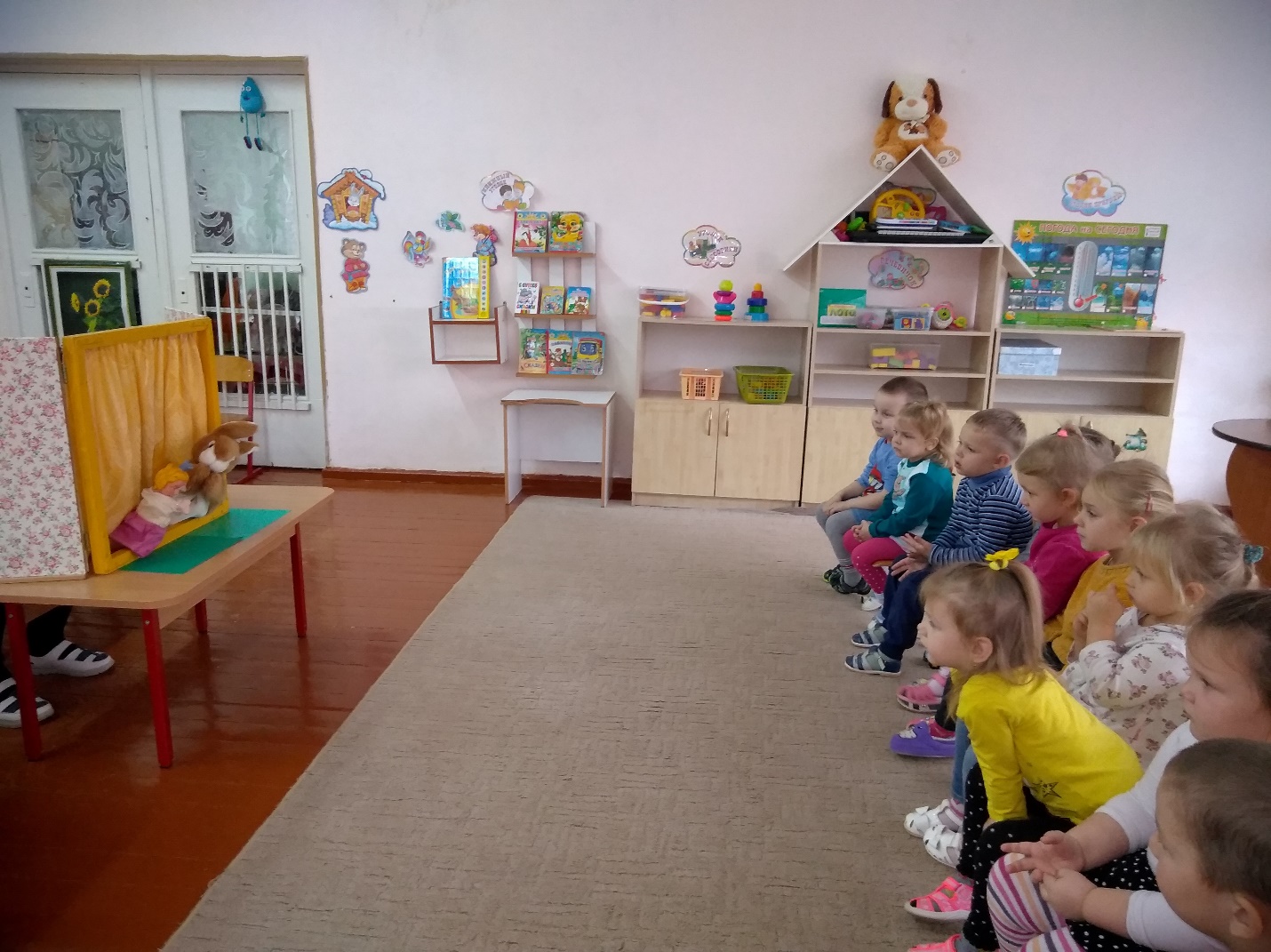 